Ohje: Oppilaiden tehtävänä on valita yksi kouluateria, jonka alkuperän aikovat selvittää. Oppilaille annetaan maailmankartta, Suomen kartta ja oman maakunnan (Pohjois-Karjalan) kartta. Karttoihin oppilaat merkitsevät reitin, jota pitkin kouluruoka tulee koululle. Ohessa on yksi viikko erään koulun ruokalistasta ja listaus, mistä mikäkin raaka-aine tulee. Esimerkkejä kartoista: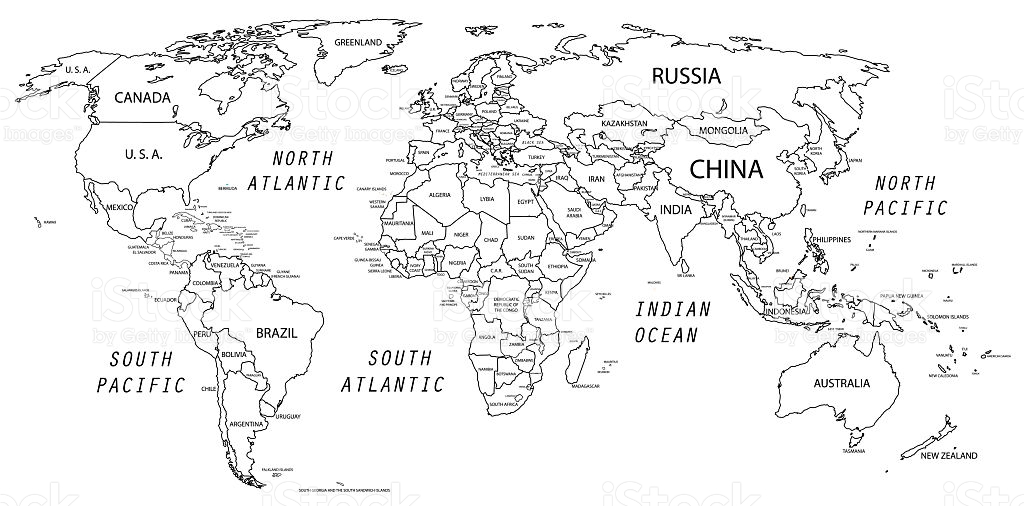 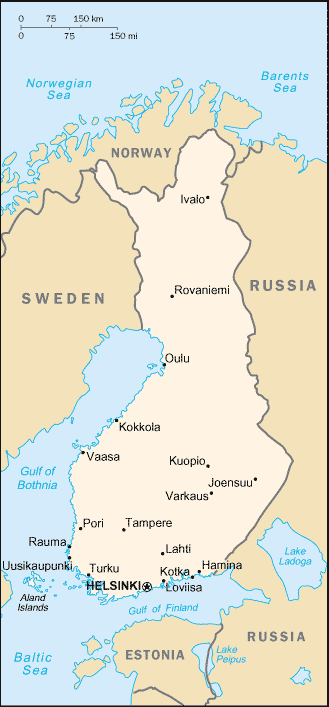 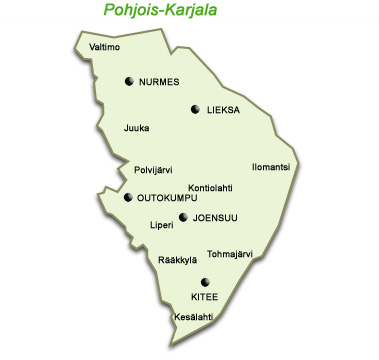 Esimerkki (Joensuussa) kouluruokailuviikko ja listaus raaka-aineista: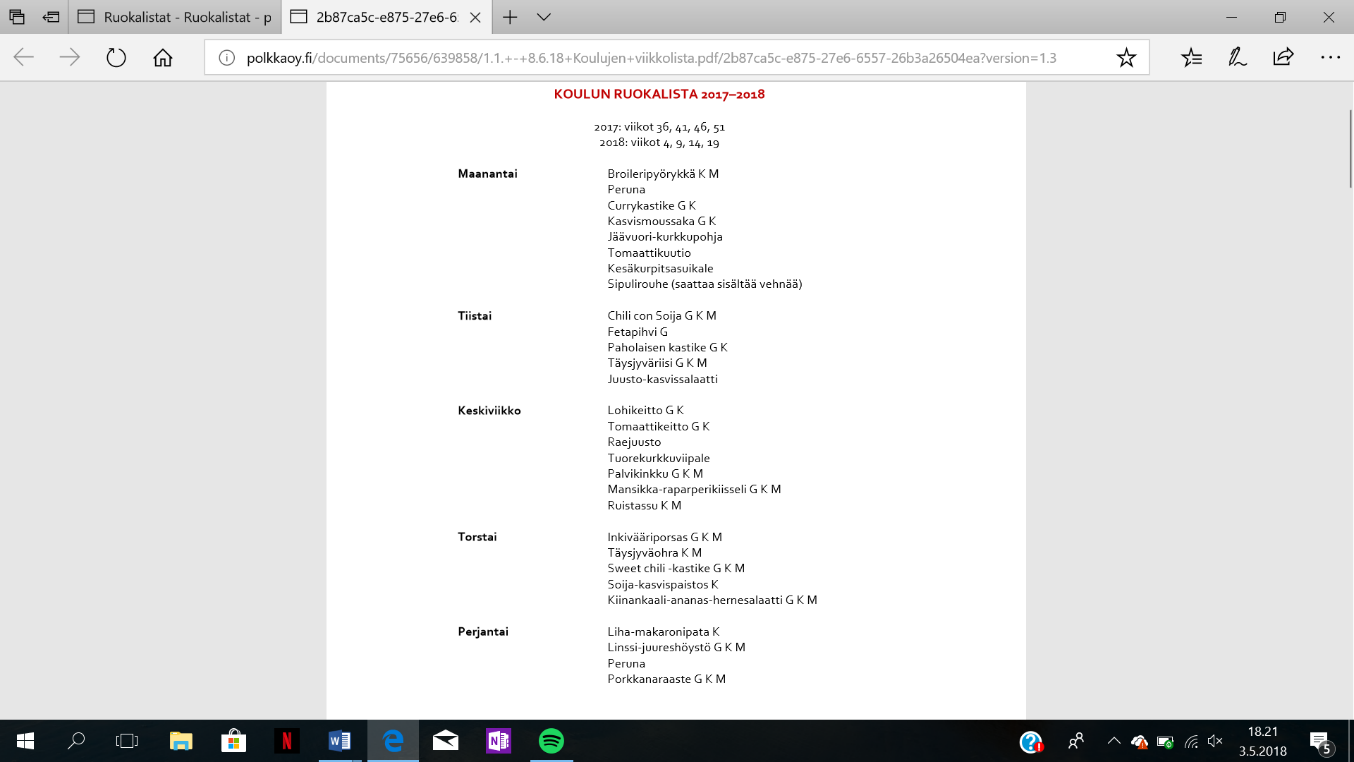 Perjantai:liha: kotimainenlinssit: kotimainenjuurekset: paikallinenperuna: paikallinenporkkanaraaste: paikallinenmaitotuotteet: kotimainen Ruoka itsessään valmistetaan Tikkamäen tai Siilaisen ravintokeskuksessa. Ruoanlaitossa suositaan lähiseudun tuottajien tuotteita ja luomua, kun se on mahdollista.